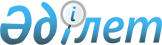 О внесении изменений в решение Кербулакского районного маслихата от 19 декабря 2014 года № 39-225 "О бюджете Кербулакского района на 2015-2017 годы"
					
			Утративший силу
			
			
		
					Решение Кербулакского районного маслихата Алматинской области от 27 мая 2015 года № 44-256. Зарегистрировано Департаментом юстиции Алматинской области 08 июня 2015 года № 3201. Утратило силу решением Кербулакского районного маслихата Алматинской области от 26 апреля 2016 года № 03-23      Сноска. Утратило силу решением Кербулакского районного маслихата Алматинской области от 26.04.2016 № 03-23.

      В соответствии с пунктом 4 статьи 106 Бюджетного Кодекса Республики Казахстан от 4 декабря 2008 года, подпунктом 1) пункта 1 статьи 6 Закона Республики Казахстан от 23 января 2001 года "О местном государственном управлении и самоуправлении в Республике Казахстан", Кербулакский районный маслихат РЕШИЛ:

      1. Внести в решение Кербулакского районного маслихата от 19 декабря 2014 года № 39-225 "О бюджете Кербулакского района на 2015-2017 годы" (зарегистрированного в Реестре государственной регистрации нормативных правовых актов 29 декабря 2014 года № 2985, опубликованного в районной газете "Кербулак жулдызы" от 5 января 2015 года № 2 (3751), от 16 января 2015 года № 3 (3752), в решение Кербулакского районного маслихата от 9 февраля 2015 года № 40-236 О внесении изменений в решение Кербулакского районного маслихата от 19 декабря 2014 года № 39-225 "О бюджете Кербулакского района на 2015-2017 годы" (зарегистрированного в Реестре государственной регистрации нормативных правовых актов 18 февраля 2015 года № 3065, опубликованного в районной газете "Кербулак жулдызы" от 26 февраля 2015 года № 9 (3758), от 13 марта 2015 года № 11 (3760), следующие изменения:

      пункт 1 указанного решения изложить в новой редакции: 

      "1. Утвердить районный бюджет на 2015-2017 годы согласно приложениям 1, 2 и 3 соответственно, в том числе на 2015 год в следующих объемах: 

      1) доходы 6254465 тысяч тенге, в том числе:

      налоговые поступления 158902 тысяч тенге;

      неналоговые поступления 19852 тысяч тенге;

      поступления от продажи основного капитала 21000 тысяч тенге;

      поступление трансфертов 6054711 тысяч тенге, в том числе:

      целевые текущие трансферты 1261727 тысяч тенге;

      целевые трансферты на развитие 1996088 тысяч тенге;

      субвенции 2796896 тысяч тенге; 

      2) затраты 6282288 тысяч тенге;

      3) чистое бюджетное кредитование 49804 тысяч тенге, в том числе:

      бюджетные кредиты 65406 тысяч тенге;

      погашение бюджетных кредитов 15602 тысяч тенге;

      4) сальдо по операциям с финансовыми активами 0 тенге;

      5) дефицит (профицит) бюджета (-) 77627 тысяч тенге;

      6) финансирование дефицита (использование профицита) бюджета 77627 тысяч тенге".

      2. Приложение 1 к указанному решению изложить в новой редакции согласно приложению 1 к настоящему решению.

      3. Контроль за исполнением настоящего решения возложить на постоянную комиссию районного маслихата "По вопросам экономики, бюджета, налога, по поддержке малого и среднего бизнеса, коммунального хозяйства, благоустройства и оказания услуги населению района". 

      4. Возложить на руководителя отдела (по согласованию Тулегенов Ш. М.) опубликование настоящего решения после государственной регистрации в органах юстиции в официальных и периодических печатных изданиях, а также на интернет-ресурсе, определяемом Правительством Республики Казахстан, и на интернет-ресурсе районного маслихата. 

      5. Настоящее решение вводится в действие с 1 января 2015 года.

 Бюджет Кербулакского района на 2015 год
					© 2012. РГП на ПХВ «Институт законодательства и правовой информации Республики Казахстан» Министерства юстиции Республики Казахстан
				
      Председатель сессии 

      районного маслихата

Жанаберлиев Азамат Бейсенбаевич

      Секретарь Кербулакского

      районного маслихата

Суранчинов Есенбай Абдрахманович
Приложение 1 к решению Кербулакского районного маслихата от "27" мая 2015 года № 44-256 "О внесении изменений в решение Кербулакского районного маслихата от 19 декабря 2014 года № 39-225 "О бюджете Кербулакского района на 2015 -2017 годы" Приложение 1 утвержденное решением Кербулакского районного маслихата от 19 декабря 2014 года № 39-225 "О бюджете Кербулакского района на 2014 -2016 годы" Категория

Категория

Категория

Категория

Сумма (тысяч тенге)

Класс Наименование

Класс Наименование

Класс Наименование

Сумма (тысяч тенге)

Подкласс

Подкласс

Сумма (тысяч тенге)

1

2

3

4

5

1. Доходы

6 254 465

1

Налоговые поступления

158 902

01

Подоходный налог

3 676

2

Индивидуальный подоходный налог

3 676

04

Налоги на собственность

134 520

1

Налоги на имущество

108 435

3

Земельный налог

5 701

4

Налог на транспортные средства

17 984

5

Единый земельный налог

2 400

05

Внутренние налоги на товары, работы и услуги

15 756

2

Акцизы

3 890

3

Поступления за использование природных и других ресурсов

1 930

4

Сборы за ведение предпринимательской и профессиональной деятельности

9 456

5

Налог на игорный бизнес

480

08

Обязательные платежи, взимаемые за совершение юридически значимых действий и (или) выдачу документов уполномоченными на то государственными органами или должностными лицами

4 950

1

Государственная пошлина

4 950

2

Неналоговые поступления

19 852

01

Доходы от государственной собственности

980

5

Доходы от аренды имущества, находящегося в государственной собственности

980

04

Штрафы, пени, санкции, взыскания, налагаемые государственными учреждениями, финансируемыми из государственного бюджета, а также содержащимися и финансируемыми из бюджета (сметы расходов) Национального Банка Республики Казахстан

300

1

Штрафы, пени, санкции, взыскания, налагаемые государственными учреждениями, финансируемыми из государственного бюджета, а также содержащимися и финансируемыми из бюджета (сметы расходов) Национального Банка Республики Казахстан, за исключением поступлений от организаций нефтяного сектора

300

06

Прочие неналоговые поступления

18 572

1

Прочие неналоговые поступления

18 572

3

Поступления от продажи основного капитала

21 000

03

Продажа земли и нематериальных активов

21 000

1

Продажа земли

21 000

4

Поступления трансфертов

6 054 711

02

Трансферты из вышестоящих органов государственного управления

6 054 711

2

Трансферты из областного бюджета

6 054 711

Функциональные группы

Функциональные группы

Функциональные группы

Функциональные группы

Функциональные группы

Функциональные группы

Сумма (тысяч тенге)

Малая функция Наименование

Малая функция Наименование

Малая функция Наименование

Малая функция Наименование

Малая функция Наименование

Сумма (тысяч тенге)

Администратор бюджетной программы

Администратор бюджетной программы

Администратор бюджетной программы

Администратор бюджетной программы

Сумма (тысяч тенге)

Программа

Программа

Программа

Сумма (тысяч тенге)

Подпрограмма

Подпрограмма

Сумма (тысяч тенге)

1

2

3

4

5

6

7

2.Затраты

6282288

01

Государственные услуги общего характера 

327379

1

Представительные, исполнительные и другие органы, выполняющие общие функции государственного управления 

299349

112

Аппарат маслихата района (города областного значения) 

15347

001

Услуги по обеспечению деятельности маслихата района (города областного значения)

15147

003

Капитальные расходы государственного органа

200

122

Аппарат акима района (города областного значения) 

73571

001

Услуги по обеспечению деятельности акима района (города областного значения)

70321

003

Капитальные расходы государственного органа

3250

123

Аппарат акима района в городе, города районного значения, поселка, села, сельского округа 

210431

001

Услуги по обеспечению деятельности акима района в городе, города районного значения, поселка, села, сельского округа

209825

022

Капитальные расходы государственного органа

606

2

Финансовая деятельность 

15095

452

Отдел финансов района (города областного значения) 

15095

001

Услуги по реализации государственной политики в области исполнения бюджета и управления коммунальной собственностью района (города областного значения)

12530

003

Проведение оценки имущества в целях налогообложения

587

010

Приватизация, управление коммунальным имуществом, пост приватизационная деятельность и регулирование споров, связанных с этим 

1408

018

Капитальные расходы государственного органа

570

5

Планирование и статистическая деятельность 

12935

453

Отдел экономики и бюджетного планирования района (города областного значения) 

12935

001

Услуги по реализации государственной политики в области формирования и развития экономической политики, системы государственного планирования

12935

02

Оборона 

3135

1

Военные нужды 

2117

122

Аппарат акима района (города областного значения) 

2117

005

Мероприятия в рамках исполнения всеобщей воинской обязанности

2117

2

Организация работы по чрезвычайным ситуациям 

1018

122

Аппарат акима района (города областного значения) 

1018

007

Мероприятия по профилактике и тушению степных пожаров районного (городского) масштаба, а также пожаров в населенных пунктах, в которых не созданы органы государственной противопожарной службы

1018

04

Образование 

4333044

1

Дошкольное воспитание и обучение 

257800

464

Отдел образования района (города областного значения) 

257800

009

Обеспечение деятельности организаций дошкольного воспитания и обучения

94744

040

Реализация государственного образовательного заказа в дошкольных организациях образования

163056

2

Начальное, основное среднее и общее среднее образование 

2415564

123

Аппарат акима района в городе, города районного значения, поселка, села, сельского округа 

12910

005

Организация бесплатного подвоза учащихся до школы и обратно в сельской местности

12910

464

Отдел образования района (города областного значения) 

2373498

003

Общеобразовательное обучение 

2373498

465

Отдел физической культуры и спорта района (города областного значения)

29156

017

Дополнительное образование для детей и юношества по спорту

29156

9

Прочие услуги в области образования 

1659680

464

Отдел образования района (города областного значения) 

313002

001

Услуги по реализации государственной политики на местном уровне в области образования 

12925

004

Информатизация системы образования в государственных учреждениях образования района (города областного значения)

12000

005

Приобретение и доставка учебников, учебно-методических комплексов для государственных учреждений образования района (города областного значения)

62175

015

Ежемесячная выплата денежных средств опекунам (попечителям) на содержание ребенка-сироты (детей-сирот), и ребенка (детей), оставшегося без попечения родителей

22491

022

Выплата единовременных денежных средств казахстанским гражданам, усыновившим (удочерившим) ребенка (детей)-сироту и ребенка (детей), оставшегося без попечения родителей

845

067

Капитальные расходы подведомственных государственных учреждений и организаций

202566

467

Отдел строительства района (города областного значения) 

1346678

037

Строительство и реконструкция объектов образования

1346678

06

Социальная помощь и социальное обеспечение 

210032

2

Социальная помощь 

184288

451

Отдел занятости и социальных программ района (города областного значения) 

184288

002

Программа занятости

20910

004

Оказание социальной помощи на приобретение топлива специалистам здравоохранения, образования, социального обеспечения, культуры, спорта и ветеринарии в сельской местности в соответствии с законодательством Республики Казахстан

21901

005

Государственная адресная социальная помощь

9060

006

Оказание жилищной помощи 

22881

007

Социальная помощь отдельным категориям нуждающихся граждан по решениям местных представительных органов

12252

010

Материальное обеспечение детей-инвалидов, воспитывающихся и обучающихся на дому

1903

014

Оказание социальной помощи нуждающимся гражданам на дому

27603

016

Государственные пособия на детей до 18 лет

35947

017

Обеспечение нуждающихся инвалидов обязательными гигиеническими средствами и предоставление услуг специалистами жестового языка, индивидуальными помощниками в соответствии с индивидуальной программой реабилитации инвалида

19711

052

Проведение мероприятий, посвященных семидесятилетию Победы в Великой Отечественной войне

12120

9

Прочие услуги в области социальной помощи и социального обеспечения 

25744

451

Отдел занятости и социальных программ района (города областного значения) 

25744

001

Услуги по реализации государственной политики на местном уровне в области обеспечения занятости и реализации социальных программ для населения

20348

011

Оплата услуг по зачислению, выплате и доставке пособий и других социальных выплат

1722

021

Капитальные расходы государственного органа

400

050

Реализация Плана мероприятий по обеспечению прав и улучшению качества жизни инвалидов

3274

07

Жилищно-коммунальное хозяйство 

909512

1

Жилищное хозяйство 

40441

463

Отдел земельных отношений района (города областного значения)

455

016

Изъятие земельных участков для государственных нужд

455

467

Отдел образования района (города областного значения)

20600

003

Ремонт объектов в рамках развития городов и сельских населенных пунктов по Дорожной карте занятости 2020

13991

004

Отдел строительства района (города областного значения) 

6609

487

Проектирование и (или) строительство, реконструкция жилья коммунального жилищного фонда

19386

001

Проектирование, развитие и (или) обустройство инженерно-коммуникационной инфраструктуры

16526

004

Изъятие, в том числе путем выкупа земельных участков для государственных надобностей и связанное с этим отчуждение недвижимого имущества

20

006

Обеспечение жильем отдельных категорий граждан

2840

2

Коммунальное хозяйство 

832209

487

Отдел жилищно-коммунального хозяйства и жилищной инспекции района (города областного значения) 

832209

016

Функционирование системы водоснабжения и водоотведения

203399

028

Развитие коммунального хозяйства

28558

029

Развитие системы водоснабжения и водоотведения 

600252

3

Благоустройство населенных пунктов 

36862

123

Аппарат акима района в городе, города районного значения, поселка, села, сельского округа 

16896

008

Освещение улиц в населенных пунктов

11803

009

Обеспечение санитарии населенных пунктов

2333

011

Благоустройство и озеленение населенных пунктов

2760

487

Отдел жилищно-коммунального хозяйства и жилищной инспекции района (города областного значения) 

19966

030

Благоустройство и озеленение населенных пунктов

19966

08

Культура, спорт, туризм и информационное пространство

113066

1

Деятельность в области культуры

45886

455

Отдел культуры и развития языков района (города областного значения)

45886

003

Поддержка культурно-досуговой работы

45886

2

Спорт 

9319

465

Отдел физической культуры и спорта района (города областного значения) 

9319

001

Услуги по реализации государственной политики на местном уровне в сфере физической культуры и спорта

5015

006

Проведение спортивных соревнований на районном (города областного значения) уровне

300

007

Подготовка и участие членов сборных команд района (города областного значения) по различным видам спорта на областных спортивных соревнованиях 

4004

3

Информационное пространство 

40817

455

Отдел культуры и развития языков района (города областного значения)

40817

006

Функционирование районных (городских) библиотек 

39913

007

Развитие государственного языка и других языков народа Казахстана 

904

9

Прочие услуги по организации культуры, спорта, туризма и информационного пространства 

17044

455

Отдел культуры и развития языков района (города областного значения)

4961

001

Услуги по реализации государственной политики на местном уровне в области развития языков и культуры

4711

032

Капитальные расходы подведомственных государственных учреждений и организаций

250

456

Отдел внутренней политики района (города областного значения) 

12083

001

Услуги по реализации государственной политики на местном уровне в области информации, укрепления государственности и формирования социального оптимизма граждан

12083

10

Сельское, водное, лесное, рыбное хозяйство, особо охраняемые природные территории, охрана окружающей среды и животного мира, земельные отношения

193108

1

Сельское хозяйство 

57890

453

Отдел экономики и бюджетного планирования района (города областного значения) 

11744

099

Реализация мер по оказанию социальной поддержки специалистов

11744

462

Отдел сельского хозяйства района (города областного значения) 

13957

001

Услуги по реализации государственной политики на местном уровне в сфере сельского хозяйства

13579

006

Капитальные расходы государственного органа

378

473

Отдел ветеринарии района (города областного значения) 

32189

001

Услуги по реализации государственной политики на местном уровне в сфере ветеринарии

10293

006

Организация санитарного убоя больных животных

1792

007

Организация отлова и уничтожения бродячих собак и кошек

1500

008

Возмещение владельцам стоимости изымаемых и уничтожаемых больных животных, продуктов и сырья животного происхождения

10156

009

Проведение ветеринарных мероприятий по энзоотическим болезням животных

1902

010

Проведение мероприятий по идентификации сельскохозяйственных животных

6546

6

Земельные отношения 

7958

463

Отдел земельных отношений района (города областного значения) 

7958

001

Услуги по реализации государственной политики в области регулирования земельных отношений на территории района (города областного значения)

7958

9

Прочие услуги в области сельского, водного, лесного, рыбного хозяйства, охраны окружающей среды и земельных отношений 

127260

473

Отдел ветеринарии района (города областного значения) 

127260

011

Проведение противоэпизоотических мероприятий

127260

11

Промышленность, архитектурная, градостроительная и строительная деятельность 

13808

2

Архитектурная, градостроительная и строительная деятельность 

13808

467

Отдел строительства района (города областного значения) 

7921

001

Услуги по реализации государственной политики на местном уровне в области строительства

7921

468

Отдел архитектуры и градостроительства района (города областного значения) 

5887

001

Услуги по реализации государственной политики в области архитектуры и градостроительства на местном уровне 

5887

12

Транспорт и коммуникация 

101708

1

Автомобильный транспорта 

96147

485

Отдел пассажирского транспорта и автомобильных дорог района (города областного значения)

96147

023

Обеспечение функционирования автомобильных дорог

96147

9

Прочие услуги в сфере транспорт и коммуникаций 

5561

485

Отдел пассажирского транспорта и автомобильных дорог района (города областного значения)

5561

001

Услуги по реализации государственной политики на местном уровне в области пассажирского транспорта и автомобильных дорог

5361

003

Капитальные расходы государственного органа

200

13

Прочие 

69742

3

Поддержка предпринимательской деятельности и защита конкуренции

5555

469

Отдел предпринимательства района (города областного значения)

5555

001

Услуги по реализации государственной политики на местном уровне в области развития предпринимательства 

5555

9

Прочие 

64187

123

Аппарат акима района в городе, города районного значения, поселка, села, сельского округа

61600

040

Реализация мер по содействию экономического развития регионов в рамках Программы "Развитие регионов" 

61600

452

Отдел финансов района (города областного значения) 

2587

012

Резерв местного исполнительного органа района (города областного значения) 

2587

15

Трансферты

7754

1

Трансферты

7754

452

Отдел финансов района (города областного значения) 

7754

006

Возврат неиспользованных (недоиспользованных) целевых трансфертов

7726

016

Возврат, использованных не по целевому назначению целевых трансфертов

28

Функциональные группы

Функциональные группы

Функциональные группы

Функциональные группы

Функциональные группы

Функциональные группы

Сумма (тысяч тенге)

Малая функция 

Малая функция 

Малая функция 

Малая функция 

Малая функция 

Сумма (тысяч тенге)

Администратор бюджетной программы

Администратор бюджетной программы

Администратор бюджетной программы

Администратор бюджетной программы

Сумма (тысяч тенге)

Программа

Программа

Программа

Сумма (тысяч тенге)

Подпрограмма

Подпрограмма

Сумма (тысяч тенге)

1

2

3

4

5

6

7

Наименование

3.Чистое бюджетное кредитование

49804

Бюджетные кредиты 

65406

10

Сельское, водное, лесное, рыбное хозяйство, особо охраняемые природные территории, охрана окружающей среды и животного мира, земельные отношения 

65406

1

Сельское хозяйство 

65406

453

Отдел экономики и бюджетного планирования района (города областного значения) 

65406

006

Бюджетные кредиты для реализации мер социальной поддержки специалистов социальной сферы сельских населенных пунктов 

65406

Категория

Категория

Категория

Категория

Категория

Сумма (тысяч тенге)

 

Класс 

Класс 

Класс 

Класс 

Сумма (тысяч тенге)

 

Подкласс

Подкласс

Подкласс

Сумма (тысяч тенге)

 

Специфика

Специфика

Сумма (тысяч тенге)

 

1

2

3

4

5

6

Наименование

5

Погашение бюджетных кредитов

15602

01

Погашение бюджетных кредитов

15602

1

Погашение бюджетных кредитов, выданных из государственного бюджета

15602

Категория

Категория

Категория

Категория

Категория

Сумма (тысяч тенге)

 

Класс 

Класс 

Класс 

Класс 

Сумма (тысяч тенге)

 

Подкласс

Подкласс

Подкласс

Сумма (тысяч тенге)

 

Специфика

Специфика

Сумма (тысяч тенге)

 

1

2

3

4

5

6

Наименование

4. Сальдо по операциям с финансовыми активами

0

Приобретение финансовых активов

0

Поступление от продажи финансовых активов государства

0

Категория

Категория

Категория

Категория

Категория

Сумма (тысяч тенге)

Класс 

Класс 

Класс 

Класс 

Сумма (тысяч тенге)

Подкласс

Подкласс

Подкласс

Сумма (тысяч тенге)

Специфика

Специфика

Сумма (тысяч тенге)

1

2

3

4

5

6

Наименование

5. Дефицит (профицит) бюджета

-77627

6. Финансирование дефицита бюджета

77627

7

Поступления займов

77627

01

Внутренние государственные займы

77627

2

Договоры займа

77627

8

Используемые остатки бюджетных средств

27823

01

Остатки бюджетных средств

27823

1

Свободные остатки бюджетных средств

27823

Функциональные группы

Функциональные группы

Функциональные группы

Функциональные группы

Функциональные группы

Функциональные группы

Сумма (тысяч тенге)

Малая функция 

Малая функция 

Малая функция 

Малая функция 

Малая функция 

Сумма (тысяч тенге)

Администратор бюджетной программы

Администратор бюджетной программы

Администратор бюджетной программы

Администратор бюджетной программы

Сумма (тысяч тенге)

Программа

Программа

Программа

Сумма (тысяч тенге)

Подпрограмма

Подпрограмма

Сумма (тысяч тенге)

1

2

3

4

5

6

7

Наименование

16

Погашение займов 

15602

1

Погашение займов 

15602

452

Отдел финансов района (города областного значения) 

15602

008

Погашение долга местного исполнительного органа перед вышестоящим бюджетом 

15602

